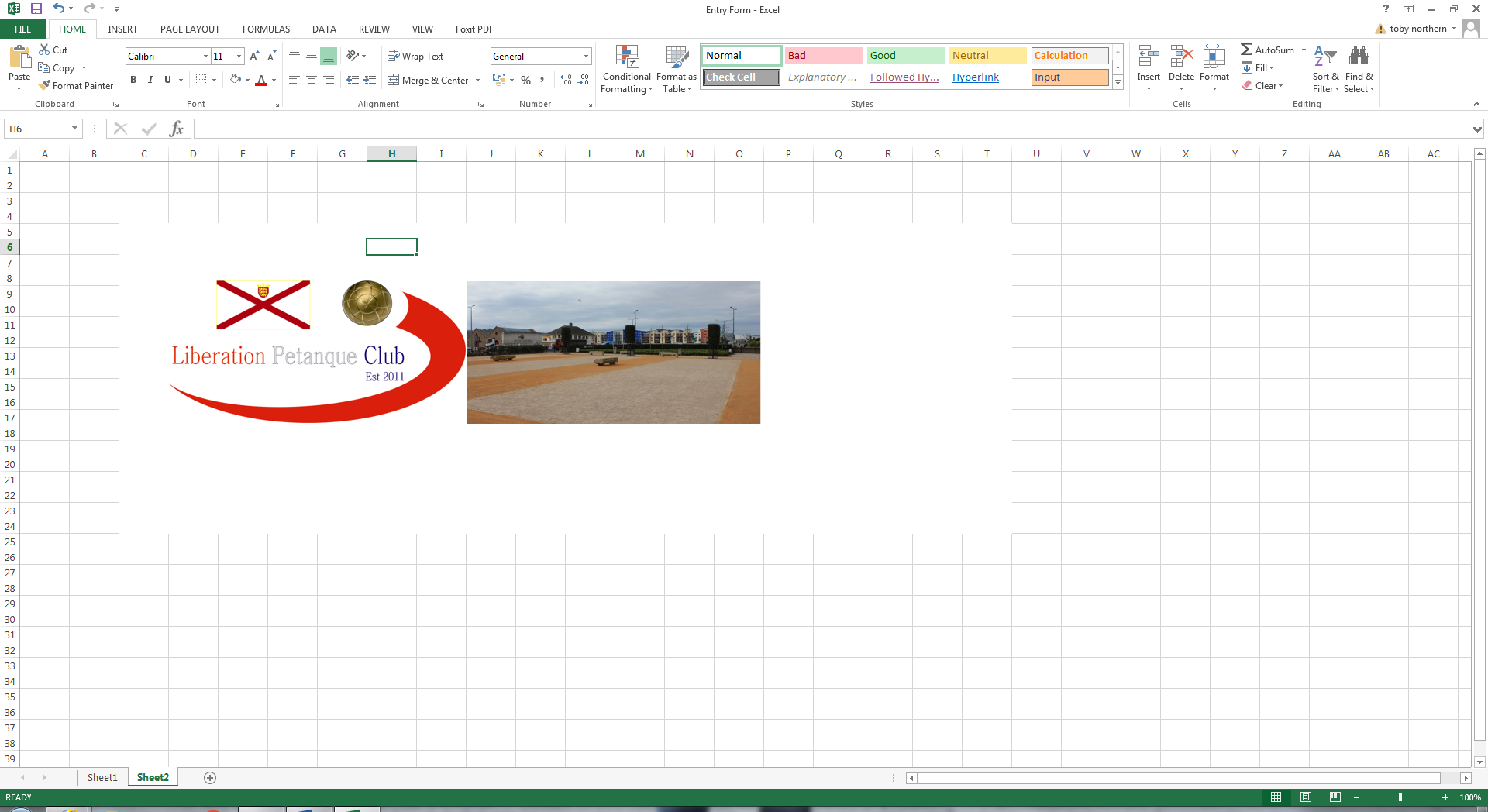 Summer 2012End of Season ReportBrigitte and Alice drew with Carol and Lisa and also with Richard and Lee, who in turn drew with Alan and Craig.  A lot of draws and some intriguing matches tooSo the Doubles Premier League is complete1st     Matt Ryan & David Ibitson2nd     Toby Northern & Andrew Le Breton3rd     Brian Harris & David SiouvilleDoubles Division 1 has 3 matches outstanding but the champions are Callum & AndrewKeith & Chris, Matt & Jeremy and Eric & Sandra all looking for the 2 remaining promotion/medal placesKeith & Chris           V       Alex & Cassie                        V       Nicky & DavidMatt & Jeremy           V       Colin & SteveSingles Premier League is Complete1st             Toby Northern2nd             Ross Payne3rd             Brian HarrisSingles Division 11st             Andrew Bellamy2nd             Jeremy Grigg3rd             Callum StewartSingles Division 2One match outstanding is between Matt Pinel and Eric Guegan, if Eric gets at least a draw he will seal 3rd place, if he loses it will be a play off for 3rd placeAs both Steve Simpkin and Brendan Jones both have 13 points, both have scored 202 and conceded 182, so I’m sure they will be biting their nailsWaiting for this result.1st             Matt Pinel2nd             Keith Pinel3rd             TBCIf you are still considering the Winter we are 2 doubles teams short and maybe 1 singles however anyone can still join or play in the WinterCLOSING DATE FRIDAY 19th OCTOBER for you to decide. ALSO DON’T FORGET ABOUT THE MEAL and if you can’t make it you can buy Raffle Tickets, so please let me know if you want any please.Kind RegardsToby NorthernChairmanLiberation Petanque ClubSponsored By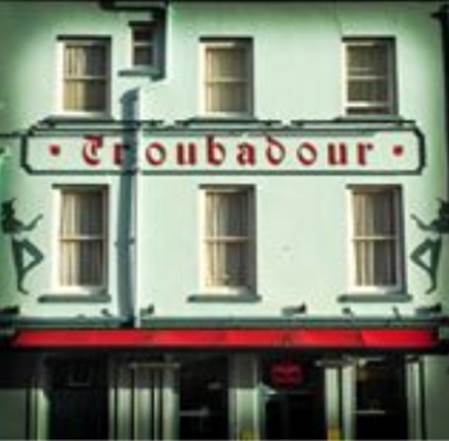 